Health statusExported from METEOR(AIHW's Metadata Online Registry)© Australian Institute of Health and Welfare 2024This product, excluding the AIHW logo, Commonwealth Coat of Arms and any material owned by a third party or protected by a trademark, has been released under a Creative Commons BY 4.0 (CC BY 4.0) licence. Excluded material owned by third parties may include, for example, design and layout, images obtained under licence from third parties and signatures. We have made all reasonable efforts to identify and label material owned by third parties.You may distribute, remix and build on this website’s material but must attribute the AIHW as the copyright holder, in line with our attribution policy. The full terms and conditions of this licence are available at https://creativecommons.org/licenses/by/4.0/.Enquiries relating to copyright should be addressed to info@aihw.gov.au.Enquiries or comments on the METEOR metadata or download should be directed to the METEOR team at meteor@aihw.gov.au.ISO Health Indicators Conceptual Framework "> 
Health status
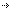 Health statusDimensions
of this frameworkDeathsHealth conditionsHuman functionCommunity Services (retired), Superseded 23/05/2013Well-beingIndicators in this framework
        • National Disability Agreement: b(1)-Proportion of people with disability who participate in social and community activities, 2012
       
        Community Services (retired), Superseded 23/05/2013
        • National Disability Agreement: b(2)-Proportion of people with disability who participate in social and community activities, 2012
       
        Community Services (retired), Superseded 23/05/2013
        • National Disability Agreement: b(3)-Proportion of people with disability who participate in social and community activities, 2012
       
        Identifying and definitional attributesIdentifying and definitional attributesItem type:Framework DimensionMETEOR identifier:392633Description:Deaths, or measures of length of life, are perhaps the most widely used and available health status indicators. These include a range of age-specific mortality rates, as well as derived indicators such as life expectancy and potential years of life lost. Identifying and definitional attributesIdentifying and definitional attributesItem type:Framework DimensionMETEOR identifier:392637Description:A range of age-specific and condition specific mortality rates, as well as derived indicators.Examples include infant mortality, life expectancy, potential years of life lost, circulatory deaths, unintentional injury deaths.Identifying and definitional attributesIdentifying and definitional attributesItem type:Framework DimensionMETEOR identifier:392636Description:Alterations of attributes of the health status of an individual which may lead to distress, interference with daily activities, or contact with health services; it may be a disease (acute or chronic), disorder, injury or trauma, or reflect other health-related states such as emergency, aging, stress, congenital anomaly, or genetic predisposition. Examples include Arthritis, diabetes, chronic pain, depression, food and waterborne diseases, injury hospitalization.Identifying and definitional attributesIdentifying and definitional attributesItem type:Framework DimensionMETEOR identifier:392635Description:Levels of human function are associated with the consequences of disease, disorder, injury and other health conditions; they include body function//structure (impairments), activities (activity limitations, and participation (restrictions in participation). Examples include functional health, disability days, activity limitation, health expectancy, disability free life expectancy. Identifying and definitional attributesIdentifying and definitional attributesItem type:Framework DimensionMETEOR identifier:392634Description:Broad measures of the physical, mental and social well-being of individuals. Examples include self-rated health, self-esteem.